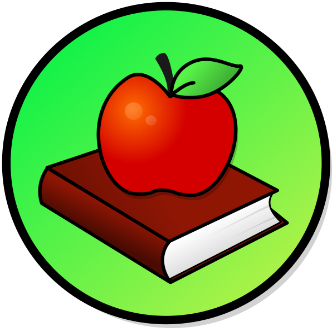 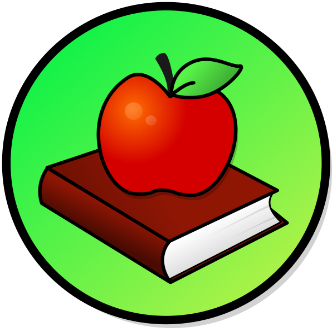 WEEKLY PEEKParent Resources and InformationStandardActivityAt Home ExtensionWriting Standard:  LAFS.2. Production and distribution of writing and understanding stories.Writing Activity: Write a short story on your favorite Prayer in the Bible and what makes them your favorite and why?Go to your Bible or the Website: Focus on the Family> stories in the BibleHealth Standard: CTE.AFNR.68. FOOD.05 Demonstrate knowledge & skills in food science. Cooking Activity: Make homemade sugar cookies with your family.Go to the Website: Sugarysweets.comArt Standard: VA.K. S Skills, Technique, and Process.Art & Crafts Activity: Make homemade Mother’s Day cards for your mom.  Go to the Website: goodhousekeeping.com> mother’s day cards